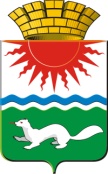 ГЛАВА СОСЬВИНСКОГО ГОРОДСКОГО ОКРУГАПОСТАНОВЛЕНИЕот  20.11.2017  № 23			                                             р.п. СосьваО внесении изменений в Состав общественного политического совета при главе Сосьвинского городского округа, утвержденный постановлением главы Сосьвинского городского округа от 19.08.2014 № 25 «О создании Общественного политического совета при главе Сосьвинского городского округа» В соответствии с решением Общественного политического совета при главе Сосьвинского городского округа, в связи с изменениями в кадровом составе администрации Сосьвинского городского округа, в целях повышения эффективности работы Общественного политического совета, руководствуясь ст. 27 и ст. 45 Устава Сосьвинского городского округа,ПОСТАНОВЛЯЮ:1. Внести изменения в Состав Общественного политического совета при главе Сосьвинского городского округа, утвержденный постановлением главы Сосьвинского городского округа от 19.08.2015 № 25 «О создании Общественного политического совета при главе Сосьвинского городского округа» (в ред. постановления главы Сосьвинского городского от 21.01.2016 № 1) и читать его в новой редакции (прилагается). 2. Настоящее постановление опубликовать в газете «Серовский рабочий» и разместить на официальном сайте Сосьвинского городского округа.3. Контроль исполнения настоящего постановления оставляю за собой.Глава Сосьвинского городского округа                                                                                          А.А. СафоновСостав общественного политического совета при главе Сосьвинского городского округаПредседатель общественно-политического Совета:	Сафонов А.А. – глава Сосьвинского городского округа.Заместитель председателя общественно-политического Совета:	Мироненко Г.С. – заместитель главы администрации Сосьвинского городского округа по экономике и промышленности. Секретарь общественно-политического Совета:	Щербакова И.И. – помощник главы Сосьвинского городского округаЧлены общественно-политического Совета:	Куракова С.А. – начальник отраслевого органа администрации Сосьвинского городского округа «Управление образования».	Никольская О.В. – исполняющий обязанности начальника отраслевого органа администрации Сосьвинского городского округа «Управление по делам культуры, молодежи и спорта».	Гусельников А.И. – председатель Общественной палаты Сосьвинского городского округа (по согласованию).	Греф Л.В. – председатель общественной организации «Совет ветеранов Сосьвинского городского округа». Почетный гражданин Сосьвинского городского округа (по согласованию).	Гайдуков А.Н. - председатель Сосьвинского отделения Свердловской областной организации имени Героя Советского Союза Юрия Исламова общероссийской общественной организации «Российский Союз ветеранов Афганистана». Атаман некоммерческой организации Хуторское казачье общество «Хутор Сосьвинский» (по согласованию). Печкурова Г.Н. – секретарь Сосьвинского местного отделения Всероссийской политической партии «ЕДИНАЯ РОССИЯ» (по согласованию).Сейтмагамбетов Р.Р. – руководитель Сосьвинского отделения партии ЛДПР, депутат Думы Сосьвинского городского округа (по согласованию).	Лукаш Н.Г. – руководитель Сосьвинского отделения политической партии Справедливая Россия (по согласованию).	Гарбуз Е.Г. – депутат Думы Сосьвинского городского округа, председатель общественной организации «Женский совет» п. Восточный (по согласованию).	Бабайлова Л.А. – член Президиума Серовской городской профсоюзной организации работников образования, председатель первичной профсоюзной организации муниципального бюджетного общеобразовательного учреждения средняя общеобразовательная школа № 4 р.п. Сосьва (по согласованию).	Панасова Н.С. - председатель Профсоюзного комитета муниципального бюджетного общеобразовательного учреждения средняя общеобразовательная школа № 1 р.п. Сосьва им. Героя Российской Федерации Романова В.В. (по согласованию).	Черкашина Н.В. – член Совета предпринимателей Сосьвинского городского округа (по согласованию).	Коркунова Т.А. – председатель совета родителей муниципального бюджетного дошкольного образовательного учреждения детский сад № 2 р.п. Сосьва (по согласованию).	Рычкова О.Н. - председатель трудового коллектива муниципального бюджетного общеобразовательного учреждения средняя общеобразовательная школа № 4 р.п. Сосьва (по согласованию).	Смирнов В.Е. - председатель трудового коллектива муниципального бюджетного общеобразовательного учреждения средняя общеобразовательная школа с. Романово (по согласованию).	Филлипов В.А. – лидер общественного мнения р.п. Сосьва, почетный гражданин Сосьвинского городского округа (по согласованию).	Греф Л.Г. – лидер общественного мнения р.п. Сосьва (по согласованию).          Елсукова В.Г. - лидер общественного мнения р.п. Сосьва (по согласованию).          Михалев С.Л. – настоятель, Председатель Приходского совета Местной провославной религиозной организации Приход во имя святителя Николая Чудотворца Мирликийского пос. Сосьва, Серовского района, Свердловской области, Нижнетагильской Епархии Русской Православной церкви (Московский Патриахрат) (по согласованию).Утверждено постановлением главы   Сосьвинского городского округа от «20» 11.2017  № 23